Exemples d’actions mécaniquesWww.AdrarPhysic.Fr  la  notion  d’action  mécanique                                                                                                               1-les  action  mécanique  et  leurs  effets                                                                                                 On  appelle  action  mécanique  ,toute  cause  capable  de :                                                             +Mettre  en  mouvement  un  objet                                                                                                      +Modifier le mouvement ,la  vitesse  ou  la  trajectoire                                                                +Déformer un  objet                                                                                                                                                                  Pour décrire  l’action  mécanique  on  doit  préciser l’objet qui  exerce  l’action (acteur)et l’objet qui  subit (receveur)                                                                                                                                          2-Modélisation  d’une  action  mécanique                                                                                                 Une action mécanique se modélise par un vecteur dont les  caractéristique sont les suivantes :                                             +point  d’application :c’est le point où l’action mécanique est  exercée                                                                                    +Direction :c’est la direction suivant  laquelle  s’exerce l ’action  mécanique considérée                                                    +Sens :sens de l’action mécanique                                                                                                    +Intensité : c’est  une  valeur  positive qui est mesurable  par  un  dynamomètre                                                         Classification  des  actions  mécaniques                                                                                                    1-les  actions  à  distance :                                                                                                                           Il n’y a pas de contact entre l’acteur et le receveur et se sont des  actions réparties dans toute la matière de l’objet                                                                                                                                2- les  actions  de  contact                                                                                                                          Il y a  un  contact entre l’acteur et  le receveur .On distingue    2-1- actions  de  contact  localisées                                                                                                        Elle  s’exercent  sur un point  précis  ou  sur  une  petite  surface  du  receveur                                                                             ++++++ Exemple :  Tension  du  fil  - Tension  du  ressort :2-2- actions  de  contact  réparties :  Elle  s’exercent  sur  une  grande  surface  du  receveur              ++++++ Réaction  du  plan      Cas 1 : contact  sans   frottement : la  force  exercée  par le  plan sur le corps  est   perpendiculaire  au  plan                                    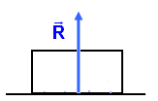 Cas 2 : contact  avec  frottement :la réaction du plan     est incliné                                                     d’un  angle   par rapport à la surface normale de contact                                                                                                                                       ++l’angle  appelée angle de  frottement                                                                                              ++la réaction  à deux composantes :                                                                                                         -Composante normale N :elle est normale au plan .empêche                                                                 le solide de s’enfoncer  dans  le  plan                                                                                                                        -Composante tangentielle : T =  :  appelée aussi  force de                                                                                frottement  empêche  le  solide  de  glisser  sur  le  plan                                                                       vectoriellement on  écrit  = N +T =N  +                                                                                                       On a  aussi                                                                                                                         ++On défini le coefficient de  frottement  par :         3-Forces  intérieures  -Forces  extérieures                                                                                               Avant  de  tout  étude  mécanique Il  faut  définir  avec  précision  le système étudié  .ce  système peut-être  un  corps  ou  plusieurs  corps                                                                                                       les  forces intérieures  sont  celles  qui  sont  exercées par des  objets  intérieurs  au système                                                             les  forces  extérieures   sont celles qui sont exercées par des  objets  extérieurs  au système  Forces  pressantes                                                                                                                                         1-Mise  en  évidence   des  forces  pressantes :                                    on considère une bouteille en plastique remplie d’eau. On perse un trou sur sa paroi ,on constate quele jet est perpendiculaire aux parois.  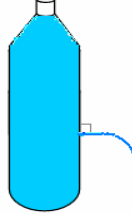 Caractéristiques de la force pressante :Point d’application : le  trou Direction : perpendiculaire à la paroi de la bouteille Sens : vers les parois Intensité :elle dépend de la surface pressée 2-pressionLa pression P en pascal (Pa)est égale au                                               quotient de  la valeur de la force pressante F                                                                                              en  newton (N) par la surface pressée S en m2              Autres unités de pression :1bar=105Pa               1atm=113250Pa EXERCICES   Exercice1                                                                                               Un corps solide (S) de masse m=350g se déplace sur un plan horizontal. Les composantes tangentielle et normale de la réaction du plan sont respectivement et                                       1-Faire l’inventaire des forces appliquées sur le corps solide 2-  Pour chaque force, dire si elle est localisée ou répartie, de contact ou à distance.3- Calculer l’intensité du poids du corps solide(g=10N/Kg)4- Calculer R l’intensité de la réaction du plan.5- Calculer K le coefficient de frottement et déduire la valeur de angle de frottement6- Donner les caractéristiques de la réaction du plan7- En utilisant l’échelle 1cm--------2N représenter les forces appliquées sur le corps solide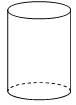 Exercice2                                                                                     la figure ci-contre  représente un cylindre                            contenant un gaz sous la pression p=1.5bar                                1-Représenter la force pressante exercée par                                       le gaz sur la base du récipient sans souci                               d’échelle                                                                                          2-calculer F l’intensité de la force pressante appliquée par le gaz sur la base du récipient                                                         3-calculer la pression résultante d’une force appliquée d’intensité F=2N sur la surface d’un disque de rayon R=20cm en pascal et en bar                                                                             On donne : Diamètre du récipient D=8cm